Eureka Wrestling Tournamentto benefit the Hilton Family		Sunday, January 16, 2022 Eureka Junior-Senior High School815 N. Jefferson, EurekaEntry Fee:  $20.00 per wrestler (non-refundable)Entry Deadline:  Monday, January 10, 2022 (11:59 p.m.)Weigh-in:  Saturday at home site.  Weigh-in must occur between 9:00 a.m. – 3:00 p.m.Actual weights must be entered into TrackWrestling by 3:00 p.m.  No Sunday weigh-ins.  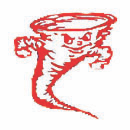 Zach Hilton was recently diagnosed with cancer.  He and his wife, Dawn live outside of Eureka with two of their four children.  Zachary is a junior and Brenn is a sophomore at Eureka Junior Senior High School.  Both are members of the Eureka High School wrestling team.  Zach has begun immunotherapy, a six-hour daily treatment he will undergo for 12-weeks.  He will then undergo additional scans and treatment, if necessary.  This fundraiser is to assist the family with medical/travel and every-day expenses they accrue while Zach undergoes treatment and is unable to work. Age as of September 1, 2021. 